                             Orde van de dienst op zondag 24 oktober 2021                                          Zesde zondag van de herfst                                Protestantse wijkgemeente KoningshofVoorbereiding-	Aansteken van de kaarsen; de gemeente bereidt zich in stilte voor op de dienst
-	Welkom door ambtsdrager van dienst-	Eerste lied 314: 1 en 2-	Bemoediging
			ambtsdr.: 	Onze hulp is in de Naam van de Heer
			gemeente: 	die hemel en aarde gemaakt heeft, Amen
-	Vervolg 314: 3
-	Smeekgebed, beantwoord met  gezongen Kyrië
-	Gloria-lied 413: 1 en 3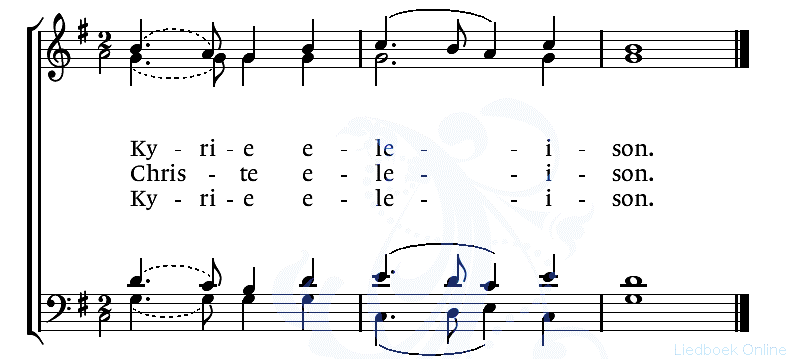 Dienst van het Woord-	Groet
			voorganger:	De Heer zij met u
			gemeente:	ook met u zij de Heer Predikant steekt de kinderkaars aan in verbondenheid met alle kinderen
-	Gebed van de zondag
-	Eerste Schriftlezing: Jesaja 59: 9 - 19
- Lied 14: 1 en 3- Tweede schriftlezing: Marcus 10: 46 - 52- Lied 834-	Uitleg en verkondiging
-	Orgelspel
-	Lied 534: 1, 2 en 3
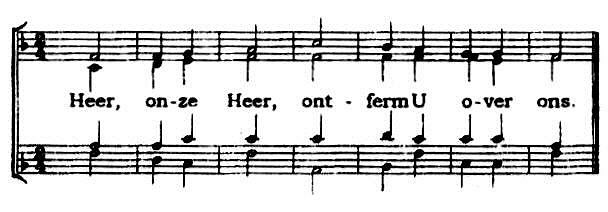 Dienst van de gebeden en de gaven           - Dankgebed en voorbeden (met gezongen               responsies) en gezongen Onze Vader           - Mededelingen en toelichting op de collecten                          1e  Diaconie; “Griekenland, opvang gestrande vluchtelingen”                         2e  Kerk; Pastoraat                          3e  Kerk; Wijkgebonden activiteiten
Besluit van de dienst           - Slotlied: 146c: 1 en 6           - Wegzending en zegen
